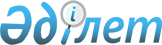 2021-2023 жылдарға арналған қала бюджеті туралыАқмола облысы Степногорск қалалық мәслихатының 2020 жылғы 24 желтоқсандағы № 6С-61/2 шешімі. Ақмола облысының Әділет департаментінде 2021 жылғы 14 қаңтарда № 8299 болып тіркелді.
      Қазақстан Республикасының 2008 жылғы 4 желтоқсандағы Бюджет кодексінің 9-бабының 2-тармағына, Қазақстан Республикасының 2001 жылғы 23 қаңтардағы "Қазақстан Республикасындағы жергілікті мемлекеттік басқару және өзін-өзі басқару туралы" Заңының 6-бабының 1-тармағының 1) тармақшасына сәйкес, Степногорск қалалық мәслихаты ШЕШІМ ҚАБЫЛДАДЫ:
      1. 2021-2023 жылдарға арналған қала бюджеті тиісінше 1, 2, 3-қосымшаларына сәйкес, соның ішінде 2021 жылға келесі көлемдерде бекітілсін:
      1) кірістер – 8 204 490,6 мың теңге, соның ішінде:
      салықтық түсімдер – 3 894 137,7 мың теңге;
      салықтық емес түсімдер – 44 888,6 мың теңге;
      негізгі капиталды сатудан түсетін түсімдер – 76 805,5 мың теңге;
      трансферттердің түсімдері – 4 188 658,8 мың теңге;
      2) шығындар – 8 802 968,6 мың теңге;
      3) таза бюджеттік кредиттеу – - 3 709,2 мың теңге, соның ішінде:
      бюджеттік кредиттер – 0 мың теңге;
      бюджеттік кредиттерді өтеу – 3 709,2 мың теңге;
      4) қаржы активтерімен операциялар бойынша сальдо – 93 142 мың теңге, соның ішінде:
      қаржы активтерін сатып алу – 93 142 мың теңге;
      мемлекеттің қаржы активтерін сатудан түсетін түсімдер – 0 мың теңге;
      5) бюджет тапшылығы (профициті) – - 687 910,8 мың теңге;
      6) бюджет тапшылығын қаржыландыру (профицитін пайдалану) – 687 910,8 мың теңге.
      Ескерту. 1-тармақ жаңа редакцияда - Ақмола облысы Степногорск қалалық мәслихатының 24.11.2021 № 7С-10/2 (01.01.2021 бастап қолданысқа енгізіледі) шешімімен.


      2. 2021 жылға арналған қала бюджетінде областық бюджеттен берілетін 2 292 322 мың теңге сома субвенция көзделгені есепке алынсын.
      3. 2021 жылға арналған қала бюджетінің түсімдер құрамында облыстық бюджеттен нысаналы трансферттер 4-қосымшаға сәйкес есепке алынсын.
      4. 2021 жылға арналған қала бюджетінде қалалық бюджеттен кенттердің, ауылдардың және ауылдық округтің бюджеттеріне берілетін 150 489 мың теңге сома субвенциялар көлемдері көзделгені есепке алынсын, соның ішінде:
      Ақсу кенті – 25 718 мың теңге;
      Бестөбе кенті – 16 249 мың теңге;
      Заводской кенті – 15 495 мың теңге;
      Шаңтөбе кенті – 19 982 мың теңге;
      Қарабұлақ ауылы – 28 134 мың теңге;
      Изобильный ауылы – 18 296 мың теңге;
      Қырық құдық ауылы – 14 524 мың теңге;
      Бөгенбай ауылдық округі – 12 091 мың теңге.
      5. Қаланың жергілікті атқарушы органының 2021 жылға арналған резерві 77 000 мың теңге сомасында бекітілсін.
      6. Облыстық мәслихатпен келiсiлген тiзбеге сәйкес, азаматтық қызметшілер болып табылатын және ауылдық жерде жұмыс істейтін әлеуметтік қамсыздандыру, мәдениет, спорт мамандарына қызметтiң осы түрлерiмен қалалық жағдайда айналысатын мамандардың жалақылары мен тарифтiк мөлшерлемелерімен салыстырғанда жиырма бес пайызға жоғары лауазымдық жалақылар мен тарифтiк мөлшерлемелер көзделсін.
      7. Осы шешім Ақмола облысының Әділет департаментінде мемлекеттік тіркелген күнінен бастап күшіне енеді және 2021 жылғы 1 қаңтардан бастап қолданысқа енгізіледі.
      "КЕЛІСІЛДІ 2021 жылға арналған қала бюджеті
      Ескерту. 1-қосымша жаңа редакцияда - Ақмола облысы Степногорск қалалық мәслихатының 24.11.2021 № 7С-10/2 (01.01.2021 бастап қолданысқа енгізіледі) шешімімен. 2022 жылға арналған қала бюджеті 2023 жылға арналған қала бюджеті 2021 жылға арналған облыстық бюджеттен нысаналы трансферттер
      Ескерту. 4-қосымша жаңа редакцияда - Ақмола облысы Степногорск қалалық мәслихатының 24.11.2021 № 7С-10/2 (01.01.2021 бастап қолданысқа енгізіледі) шешімімен.
					© 2012. Қазақстан Республикасы Әділет министрлігінің «Қазақстан Республикасының Заңнама және құқықтық ақпарат институты» ШЖҚ РМК
				
      Степногорск қалалықмәслихат сессиясының төрағасы

А.Гетманов

      Степногорск қалалық мәслихатыхатшысының міндетін атқарушы

В.Козейчук

      Степногорск қаласының әкімдігі
Степногорск қалалық мәслихатының
2020 жылғы 24 желтоқсандағы
№ 6С-61/2 шешіміне
1-қосымша
Санаты
Санаты
Санаты
Санаты
сома
мың теңге
Сыныбы 
Сыныбы 
Сыныбы 
сома
мың теңге
Кіші сыныбы
Кіші сыныбы
сома
мың теңге
Атауы
сома
мың теңге
1
2
3
4
5
I. КІРІСТЕР
8 204 490,6
1
Салықтық түсімдер
3 894 137,7
01
Табыс салығы
75 132
2
Жеке табыс салығы
75 132
03
Әлеуметтік салық
2 908 052,3
1
Әлеуметтік салық
2 908 052,3
04
Меншікке салынатын салықтар
748 869
1
Мүлікке салынатын салықтар
560 830
3
Жер салығы
17 649
4
Көлiк құралдарына салынатын салық
170 390
05
Тауарларға, жұмыстарға және қызметтерге салынатын ішкі салықтар
146 807
2
Акциздер
54 757
3
Табиғи және басқа да ресурстарды пайдаланғаны үшін түсетін түсімдер
37 151
4
Кәсіпкерлік және кәсіби қызметті жүргізгені үшін алынатын алымдар
54 899
07
Басқа да салықтар
42,4
1
Басқа да салықтар
42,4
08
Заңдық маңызы бар әрекеттерді жасағаны және (немесе) оған уәкілеттігі бар мемлекеттік органдар немесе лауазымды адамдар құжаттар бергені үшін алынатын міндетті төлемдер
15 235
1
Мемлекеттік баж
15 235
2
Салықтық емес түсімдер
44 888,6
01
Мемлекеттік меншіктен түсетін кірістер
10 124,3
1
Мемлекеттік кәсіпорындардың таза кірісі бөлігінің түсімдері
38,6
5
Мемлекет меншігіндегі мүлікті жалға беруден түсетін кірістер
7 873
7
Мемлекеттік бюджеттен берілген кредиттер бойынша сыйақылар
901,7
9
Мемлекет меншігінен түсетін басқа да кірістер 
1 311
04
Мемлекеттік бюджеттен қаржыландырылатын, сондай-ақ Қазақстан Республикасы Ұлттық Банкінің бюджетінен (шығыстар сметасынан) қамтылатын және қаржыландырылатын мемлекеттік мекемелер салатын айыппұлдар, өсімпұлдар, санкциялар, өндіріп алулар
242,5
1
Мұнай секторы ұйымдарынан және Жәбірленушілерге өтемақы қорына түсетін түсімдерді қоспағанда, мемлекеттік бюджеттен қаржыландырылатын, сондай-ақ Қазақстан Республикасы Ұлттық Банкінің бюджетінен (шығыстар сметасынан) қамтылатын және қаржыландырылатын мемлекеттік мекемелер салатын айыппұлдар, өсімпұлдар, санкциялар, өндіріп алулар
242,5
06
Басқа да салықтық емес түсімдер
34 521,8
1
Басқа да салықтық емес түсімдер
34 521,8
3
Негізгі капиталды сатудан түсетін түсімдер
76 805,5
01
Мемлекеттік мекемелерге бекітілген мемлекеттік мүлікті сату
11 840,4
1
Мемлекеттік мекемелерге бекітілген мемлекеттік мүлікті сату
11 840,4
03
Жерді және материалдық емес активтерді сату
64 965,1
1
Жерді сату
31 243,1
2
Материалдық емес активтерді сату
33 722
4
Трансферттердің түсімдері 
4 188 658,8
01
Төмен тұрған мемлекеттiк басқару органдарынан трансферттер 
3,1
3
Аудандық маңызы бар қалалардың, ауылдардың, кенттердің, ауылдық округтардың бюджеттерінен трансферттер
3,1
02
Мемлекеттік басқарудың жоғары тұрған органдарынан түсетін трансферттер
4 188 655,7
2
Облыстық бюджеттен түсетін трансферттер
4 188 655,7
Функционалдық топ
Функционалдық топ
Функционалдық топ
Функционалдық топ
Функционалдық топ
сома
мың теңге
Кіші функция
Кіші функция
Кіші функция
Кіші функция
сома
мың теңге
Бюджеттік бағдарламалардың әкімшісі
Бюджеттік бағдарламалардың әкімшісі
Бюджеттік бағдарламалардың әкімшісі
сома
мың теңге
Бағдарлама
Бағдарлама
сома
мың теңге
Атауы
сома
мың теңге
1
2
3
4
5
6
II. ШЫҒЫНДАР
8 802 968,6
01
Жалпы сипаттағы мемлекеттiк қызметтер
816 726,1
1
Мемлекеттiк басқарудың жалпы функцияларын орындайтын өкiлдi, атқарушы және басқа органдар
357 988,8
112
Аудан (облыстық маңызы бар қала) мәслихатының аппараты
27 703,4
001
Аудан (облыстық маңызы бар қала) мәслихатының қызметін қамтамасыз ету жөніндегі қызметтер
27 029,9
003
Мемлекеттік органның күрделі шығыстары
673,5
122
Аудан (облыстық маңызы бар қала) әкімінің аппараты
330 285,4
001
Аудан (облыстық маңызы бар қала) әкімінің қызметін қамтамасыз етужөніндегі қызметтер
266 471,8
003
Мемлекеттік органның күрделі шығыстары
4 136,8
009
Ведомстволық бағыныстағы мемлекеттік мекемелерінің және ұйымдарының күрделі шығыстары
88,3
113
Төменгі тұрған бюджеттерге берілетін нысаналы ағымдағы трансферттер
59 588,5
2
Қаржылыққызмет
19 605,9
459
Ауданның (облыстық маңызы бар қаланың) экономика және қаржы бөлімі
3 237,9
003
Салық салу мақсатындамүліктібағалаудыжүргізу
3 237,9
489
Ауданның (облыстық маңызы бар қаланың) мемлекеттік активтер және сатып алу бөлімі
16 368
001
Жергілікті деңгейде мемлекеттік активтер мен сатып алуды басқару саласындағы мемлекеттік саясатты іске асыру жөніндегі қызметтер
15 895,1
004
Салық салу мақсатында мүлікті бағалауды жүргізу
50
005
Жекешелендіру, коммуналдық меншікті басқару, жекешелендіруден кейінгі қызмет және осыған байланысты дауларды реттеу
422,9
9
Жалпы сипаттағы өзге де мемлекеттiк қызметтер
439 131,4
459
Ауданның (облыстық маңызы бар қаланың) экономика және қаржы бөлімі
42 656,1
001
Ауданның (облыстық маңызы бар қаланың) экономикалық саясатын қалыптастыру мен дамыту, мемлекеттік жоспарлау, бюджеттік атқару және коммуналдық меншігін басқару саласындағы мемлекеттік саясатты іске асыру жөніндегі қызметтер
42 233,8
015
Мемлекеттік органның күрделі шығыстары
422,3
492
Ауданның (облыстық маңызы бар қаланың) тұрғын үй-коммуналдық шаруашылығы, жолаушылар көлігі, автомобиль жолдары және тұрғын үй инспекциясы бөлімі
396 475,3
001
Жергілікті деңгейде тұрғын үй-коммуналдық шаруашылық, жолаушылар көлігі, автомобиль жолдары және тұрғын үй инспекциясы саласындағы мемлекеттік саясатты іске асыру жөніндегі қызметтер
108 104,7
013
Мемлекеттік органның күрделі шығыстары
121 499,9
113
Төменгі тұрған бюджеттерге берілетін нысаналы ағымдағы трансферттер
166 870,7
02
Қорғаныс
270 938,1
1
Әскери мұқтаждар
11 852,1
122
Аудан (облыстық маңызы бар қала) әкімінің аппараты
11 852,1
005
Жалпыға бірдей әскери міндетті атқару шеңберіндегі іс-шаралар
11 852,1
2
Төтенше жағдайлар жөнiндегi жұмыстарды ұйымдастыру
259 086
122
Аудан (облыстық маңызы бар қала) әкімінің аппараты
259 086
006
Аудан (облыстық маңызы бар қала) ауқымындағы төтенше жағдайлардың алдын алу және оларды жою
258 450,5
007
Аудандық (қалалық) ауқымдағы дала өрттерінің, сондай-ақ мемлекеттік өртке қарсы қызмет органдары құрылмаған елдi мекендерде өрттердің алдын алу және оларды сөндіру жөніндегі іс-шаралар
635,5
03
Қоғамдық тәртіп, қауіпсіздік, құқықтық, сот, қылмыстық-атқару қызметі
33 635,8
9
Қоғамдық тәртіп және қауіпсіздік саласындағы басқа да қызметтер
33 635,8
492
Ауданның (облыстық маңызы бар қаланың) тұрғын үй-коммуналдық шаруашылығы, жолаушылар көлігі, автомобиль жолдары және тұрғын үй инспекциясы бөлімі
33 635,8
021
Елдi мекендерде жол қозғалысы қауiпсiздiгін қамтамасыз ету
33 635,8
06
Әлеуметтiк көмек және әлеуметтiк қамсыздандыру
595 064,7
1
Әлеуметтiк қамсыздандыру
64 077
451
Ауданның (облыстық маңызы бар қаланың) жұмыспен қамту және әлеуметтік бағдарламалар бөлімі
64 077
005
Мемлекеттік атаулы әлеуметтік көмек
64 077
2
Әлеуметтiк көмек
368 406
451
Ауданның (облыстық маңызы бар қаланың) жұмыспен қамту және әлеуметтік бағдарламалар бөлімі
368 406
002
Жұмыспен қамту бағдарламасы
93 901,9
004
Ауылдық жерлерде тұратын денсаулық сақтау, білім беру, әлеуметтік қамтамасыз ету, мәдениет, спорт және ветеринар мамандарына отын сатып алуға Қазақстан Республикасының заңнамасына сәйкес әлеуметтік көмек көрсету
5 382
006
Тұрғын үйге көмек көрсету
5 970,9
007
Жергілікті өкілетті органдардың шешімі бойынша мұқтаж азаматтардың жекелеген топтарына әлеуметтік көмек
79 378,5
010
Үйден тәрбиеленіп оқытылатын мүгедек балаларды материалдық қамтамасыз ету
1 622,5
014
Мұқтаж азаматтарға үйде әлеуметтiк көмек көрсету
89 523,2
017
Оңалтудың жеке бағдарламасына сәйкес мұқтаж мүгедектерді протездік-ортопедиялық көмек, сурдотехникалық құралдар, тифлотехникалық құралдар, санаторий-курорттық емделу, міндетті гигиеналық құралдармен қамтамасыз ету, арнаулы жүріп-тұру құралдары, қозғалуға қиындығы бар бірінші топтағы мүгедектерге жеке көмекшінің және есту бойынша мүгедектерге қолмен көрсететін тіл маманының қызметтері мен қамтамасыз ету
46 498,4
023
Жұмыспен қамту орталықтарының қызметін қамтамасыз ету
46 128,6
9
Жалпы сипаттағы өзге де мемлекеттiк қызметтер
162 581,7
451
Ауданның (облыстық маңызы бар қаланың) жұмыспен қамту 
және әлеуметтік бағдарламалар бөлімі
162 581,7
001
Жергілікті деңгейде халық үшін әлеуметтік бағдарламаларды жұмыспен қамтуды қамтамасыз етуді іске асыру саласындағы мемлекеттік саясатты іске асыру жөніндегі қызметтер
84 358,4
011
Жәрдемақыларды және басқа да әлеуметтік төлемдерді есептеу, төлеу мен жеткізубойынша қызметтерге ақы төлеу
80
021
Мемлекеттік органның күрделі шығыстары
434
050
Қазақстан Республикасында мүгедектердің құқықтарын қамтамасызетугежәнеөмірсүрусапасынжақсарту
35 511,3
054
Үкіметтік емес ұйымдарда мемлекеттік әлеуметтік тапсырысты орналастыру
42 198
07
Тұрғын үй-коммуналдық шаруашылық
1 100 157,6
1
Тұрғын үй шаруашылығы
463 680
472
Ауданның (облыстық маңызы бар қаланың) құрылыс, сәулет және қала құрылысы бөлімі
447 478,3
003
Коммуналдық тұрғын үй қорының тұрғын үйін жобалау және (немесе) салу, реконструкциялау
65 962,7
004
Инженерлік-коммуникациялық инфрақұрылымды жобалау, дамыту және (немесе) жайластыру
381 515,6
492
Ауданның (облыстық маңызы бар қаланың) тұрғын үй-коммуналдық шаруашылығы, жолаушылар көлігі, автомобиль жолдары және тұрғын үй инспекциясы бөлімі
16 201,7
003
Мемлекеттік тұрғын үй қорын сақтауды ұйымдастыру
15 201,7
031
Кондоминиум объектілеріне техникалық паспорттар дайындау
1 000
2
Коммуналдық шаруашылық
33 691
472
Ауданның (облыстық маңызы бар қаланың) құрылыс, сәулет және қала құрылысы бөлімі
1 034
006
Сумен жабдықтау және су бұру жүйесін дамыту
1 034
492
Ауданның (облыстық маңызы бар қаланың) тұрғын үй-коммуналдық шаруашылығы, жолаушылар көлігі, автомобиль жолдары және тұрғын үй инспекциясы бөлімі
32 657
026
Ауданның (облыстық маңызы бар қаланың) коммуналдық меншігіндегі жылу желілерін пайдалануды ұйымдастыру
26 007
029
Сумен жабдықтау және су бұру жүйелерін дамыту
6 650
3
Елді-мекендерді көркейту
602 786,6
492
Ауданның (облыстық маңызы бар қаланың) тұрғын үй-коммуналдық шаруашылығы, жолаушылар көлігі, автомобиль жолдары және тұрғын үй инспекциясы бөлімі
602 786,6
015
Елдi мекендердегі көшелердi жарықтандыру
34 256,9
016
Елдi мекендердiң санитариясын қамтамасыз ету
68 136,8
017
Жерлеу орындарын ұстау және туыстары жоқ адамдарды жерлеу
5 570
018
Елдi мекендердi абаттандыру және көгалдандыру
494 822,9
08
Мәдениет, спорт, туризм және ақпараттық кеңістiк
606 828,1
1
Мәдениет саласындағы қызмет
346 574
457
Ауданның (облыстық маңызы бар қаланың) мәдениет, тілдерді дамыту, денешынықтыру және спорт бөлімі
328 018,9
003
Мәдени-демалыс жұмысын қолдау
328 018,9
472
Ауданның (облыстық маңызы бар қаланың) құрылыс, сәулет және қала құрылысы бөлімі
18 555,1
011
Мәдениет объектілерін дамыту
18 555,1
2
Спорт
19 911,1
457
Ауданның (облыстық маңызы бар қаланың) мәдениет, тілдерді дамыту, денешынықтыру және спорт бөлімі
6 427,5
009
Аудандық (облыстық маңызы бар қалалық) деңгейде спорттық жарыстар өткiзу
2 744,5
010
Әртүрлi спорт түрлерi бойынша аудан (облыстық маңызы бар қала) құрама командаларының мүшелерiн дайындау және олардың облыстық спорт жарыстарынақатысуы
3 683
472
Ауданның (облыстық маңызы бар қаланың) құрылыс, сәулет және қала құрылысы бөлімі
13 483,6
008
Cпорт объектілерін дамыту
13 483,6
3
Ақпараттық кеңiстiк
126 799,1
456
Ауданның (облыстық маңызы бар қаланың) ішкі саясат бөлімі
21 482,8
002
Мемлекеттік ақпараттық саясат жүргізу жөніндегі қызметтер
21 482,8
457
Ауданның (облыстық маңызы бар қаланың) мәдениет, тілдерді дамыту, денешынықтыру және спорт бөлімі
105 316,3
006
Аудандық (қалалық) кiтапханалардың жұмыс iстеуi
92 299,9
007
Мемлекеттiк тiлдi және Қазақстан халқының басқа да тiлдерін дамыту
13 016,4
9
Мәдениет, спорт, туризм және ақпараттық кеңiстiктi ұйымдастыру жөнiндегi өзге де қызметтер
113 543,9
456
Ауданның (облыстық маңызы бар қаланың) ішкі саясат бөлімі
42 121,9
001
Жергілікті деңгейде ақпарат, мемлекеттілікті нығайту және азаматтардың әлеуметтік сенімділігін қалыптастыру саласында мемлекеттік саясатты іске асыру жөніндегі қызметтер
24 206,3
003
Жастар саясаты саласында іс-шараларды іске асыру
17 370,6
006
Мемлекеттік органның күрделі шығыстары
545
457
Ауданның (облыстық маңызы бар қаланың) мәдениет, тілдерді дамыту, денешынықтыру және спорт бөлімі
71 422
001
Жергілікті деңгейде мәдениет, тілдерді дамыту, денешынықтыру және спорт саласында мемлекеттік саясатты іске асыру жөніндегі қызметтер
26 205,2
014
Мемлекеттік органның күрделі шығыстары
252
032
Ведомстволық бағыныстағы мемлекеттік мекемелер мен ұйымдардың күрделі шығыстары
25 900,4
113
Төменгі тұрған бюджеттерге берілетін нысаналы ағымдағы трансферттер
19 064,4
10
Ауыл, су, орман, балық шаруашылығы, ерекше қорғалатын табиғи аумақтар, қоршаған ортаны және жануарлар дүниесін қорғау, жер қатынастары
37 551,6
1
Ауыл шаруашылығы
34 181,6
477
Ауданның (облыстық маңызы бар қаланың) ауыл шаруашылығы мен жер қатынастары бөлімі
34 181,6
001
Жергілікті деңгейде ауыл шаруашылығы және жер қатынастары саласындағы мемлекеттік саясатты іске асыру жөніндегі қызметтер
34 181,6
6
Жер қатынастары
1 700
477
Ауданның (облыстық маңызы бар қаланың) ауыл шаруашылығы мен жер қатынастары бөлімі
1 700
011
Аудандардың, облыстық маңызы бар, аудандық маңызы бар қалалардың, кенттердiң, ауылдардың, ауылдық округтердiң шекарасын белгiлеу кезiнде жүргiзiлетiн жерге орналастыру
1 700
9
Ауыл, су, орман, балық шаруашылығы, қоршаған ортаны қорғау және жер қатынастары саласындағы басқа да қызметтер
1 670
459
Ауданның (облыстық маңызы бар қаланың) экономика және қаржы бөлімі
1 670
099
Мамандарға әлеуметтік қолдау көрсету жөніндегі шараларды іске асыру
1 670
11
Өнеркәсіп, сәулет, қала құрылысы және құрылыс қызметі
57 286,2
2
Сәулет, қала құрылысы және құрылыс қызметі
57 286,2
472
Ауданның (облыстық маңызы бар қаланың) құрылыс, сәулет және қала құрылысы бөлімі
57 286,2
001
Жергілікті деңгейде құрылыс, сәулет және қала құрылысы саласындағы мемлекеттік саясатты іске асыру жөніндегі қызметтер
28 336,2
013
Аудан аумағында қала құрылысын дамытудың кешенді схемаларын, аудандық (облыстық) маңызы бар қалалардың, кенттердің және өзге де ауылдық елді мекендердің бас жоспарларын әзірлеу
28 950
12
Көлiк және коммуникация
689 902,6
1
Автомобиль көлiгi
689 902,6
492
Ауданның (облыстық маңызы бар қаланың) тұрғын үй-коммуналдық шаруашылығы, жолаушылар көлігі, автомобиль жолдары және тұрғын үй инспекциясы бөлімі
689 902,6
020
Көлік инфрақұрылымын дамыту
214 262
023
Автомобиль жолдарының жұмыс істеуін қамтамасыз ету
182 383,6
045
Аудандық маңызы бар автомобиль жолдарын және елді-мекендердің көшелерін күрделі және орташа жөндеу
293 257
13
Басқалар
353 010,3
3
Кәсiпкерлiк қызметтi қолдау және бәсекелестікті қорғау
25 813,2
469
Ауданның (облыстық маңызы бар қаланың) кәсіпкерлік бөлімі
25 813,2
001
Жергілікті деңгейде кәсіпкерлікті дамыту саласындағы мемлекеттік саясатты іске асыру жөніндегі қызметтер
25 813,2
9
Басқалар
327 197,1
459
Ауданның (облыстық маңызы бар қаланың) экономика және қаржы бөлімі
13 254,1
012
Ауданның (облыстық маңызы бар қаланың) жергілікті атқарушы органының резерві
13 254,1
492
Ауданның (облыстық маңызы бар қаланың) тұрғын үй-коммуналдық шаруашылығы, жолаушылар көлігі, автомобиль жолдары және тұрғын үй инспекциясы бөлімі
313 943
085
Шағын және моноқалаларда бюджеттік инвестициялық жобаларды іске асыру
313 943
14
Борышқа қызмет көрсету
38 789,7
1
Борышқа қызмет көрсету
38 789,7
459
Ауданның (облыстық маңызы бар қаланың) экономика және қаржы бөлімі
38 789,7
021
Жергілікті атқарушы органдардың облыстық бюджеттен қарыздар бойынша сыйақылар мен өзге де төлемдерді төлеу бойынша борышына қызмет көрсету
38 789,7
15
Трансферттер
4 203 077,8
1
Трансферттер
4 203 077,8
459
Ауданның (облыстық маңызы бар қаланың) экономика және қаржы бөлімі
4 203 077,8
006
Пайдаланылмаған (толық пайдаланылмаған) нысаналы трансферттерді қайтару
21 080,8
024
Заңнаманы өзгертуге байланысты жоғары тұрған бюджеттің шығындарын өтеуге төменгі тұрған бюджеттен ағымдағы нысаналы трансферттер
4 031 508
038
Субвенциялар
150 489
IІІ. Таза бюджеттік кредиттеу
- 3709,2
Бюджеттік кредиттер
0
5
Бюджеттік кредиттерді өтеу
3 709,2
01
Бюджеттік кредиттерді өтеу
3 709,2
1
Мемлекеттік бюджеттен берілген бюджеттік кредиттерді өтеу
3 709,2
ІV. Қаржы активтерімен операциялар бойынша сальдо
93 142
Қаржы активтерін сатып алу
93 142
13
Басқалар
93 142
9
Басқалар
93 142
492
Ауданның (облыстық маңызы бар қаланың) тұрғын үй-коммуналдық шаруашылығы, жолаушылар көлігі, автомобиль жолдары және тұрғын үй инспекциясы бөлімі
93 142
065
Заңды тұлғалардың жарғылық капиталын қалыптастыру немесе ұлғайту
93 142
6
Мемлекеттің қаржы активтерін сатудан түсетін түсімдер
0
V. Бюджет тапшылығы (профициті)
- 687 910,8
VI. Бюджет тапшылығын қаржыландыру (профицитін пайдалану)
687 910,8Степногорск қалалық
мәслихатының
2020 жылғы 24 желтоқсандағы
№ 6С-61/2 шешіміне
2-қосымша
Санаты
Санаты
Санаты
Санаты
мың теңге сомасы
Сыныбы 
Сыныбы 
Сыныбы 
мың теңге сомасы
Кіші сыныбы
Кіші сыныбы
мың теңге сомасы
Атауы
мың теңге сомасы
1
2
3
4
5
I. КІРІСТЕР
6 060 618
1
САЛЫҚТЫҚ ТҮСІМДЕР
3 814 283
01
Табыс салығы
64 066
2
Жеке табыс салығы
64 066
03
Әлеуметтік салық
2 840 307
1
Әлеуметтік салық
2 840 307
04
Меншікке салынатын салықтар
736 348
1
Мүлікке салынатын салықтар
542 620
3
Жер салығы
20 545
4
Көлiк құралдарына салынатын салық
173 183
05
Тауарларға, жұмыстарға және қызметтерге салынатын ішкі салықтар
162 092
2
Акциздер
49 060
3
Табиғи және басқа да ресурстарды пайдаланғаны үшін түсетін түсімдер
55 155
4
Кәсіпкерлік және кәсіби қызметті жүргізгені үшін алынатын алымдар
57 877
08
Заңдық маңызы бар әрекеттерді жасағаны және (немесе) оған уәкілеттігі бар мемлекеттік органдар немесе лауазымды адамдар құжаттар бергені үшін алынатын міндетті төлемдер
11 470
1
Мемлекеттік баж
11 470
2
САЛЫҚТЫҚ ЕМЕС ТҮСІМДЕР
6 245
01
Мемлекеттік меншіктен түсетін кірістер
1 365
5
Мемлекет меншігіндегі мүлікті жалға беруден түсетін кірістер
1 365
04
Мемлекеттік бюджеттен қаржыландырылатын, сондай-ақ Қазақстан Республикасы Ұлттық Банкінің бюджетінен (шығыстар сметасынан) қамтылатын және қаржыландырылатын мемлекеттік мекемелер салатын айыппұлдар, өсімпұлдар, санкциялар, өндіріп алулар
630
1
Мұнай секторы ұйымдарынан және Жәбірленушілерге өтемақы қорына түсетін түсімдерді қоспағанда, мемлекеттік бюджеттен қаржыландырылатын, сондай-ақ Қазақстан Республикасы Ұлттық Банкінің бюджетінен (шығыстар сметасынан) қамтылатын және қаржыландырылатын мемлекеттік мекемелер салатын айыппұлдар, өсімпұлдар, санкциялар, өндіріп алулар
630
06
Басқа да салықтық емес түсімдер
4 250
1
Басқа да салықтық емес түсімдер
4 250
3
НЕГІЗГІ КАПИТАЛДЫ САТУДАН ТҮСЕТІН ТҮСІМДЕР
35 000
01
Мемлекеттік мекемелерге бекітілген мемлекеттік мүлікті сату
10 000
1
Мемлекеттік мекемелерге бекітілген мемлекеттік мүлікті сату
10 000
03
Жерді және материалдық емес активтерді сату
25 000
1
Жерді сату
10 000
2
Материалдық емес активтерді сату
15 000
4
ТРАНСФЕРТТЕРДІҢ ТҮСІМДЕРІ
2 205 090
02
Мемлекеттік басқарудың жоғары тұрған органдарынан түсетін трансферттер
2 205 090
2
Облыстық бюджеттен түсетін трансферттер
2 205 090
Функционалдық топ
Функционалдық топ
Функционалдық топ
Функционалдық топ
мың теңге сомасы
Бюджеттік бағдарламалардың әкімшісі
Бюджеттік бағдарламалардың әкімшісі
Бюджеттік бағдарламалардың әкімшісі
мың теңге сомасы
Бағдарлама
Бағдарлама
мың теңге сомасы
Атауы
мың теңге сомасы
1
2
3
4
5
II. ШЫҒЫНДАР
6 060 618
01
Жалпы сипаттағы мемлекеттiк қызметтер
305 743
112
Аудан (облыстық маңызы бар қала) мәслихатының аппараты
19 292
001
Аудан (облыстық маңызы бар қала) мәслихатының қызметін қамтамасыз ету жөніндегі қызметтер
19 292
122
Аудан (облыстық маңызы бар қала) әкімінің аппараты
169 865
001
Аудан (облыстық маңызы бар қала) әкімінің қызметін қамтамасыз ету жөніндегі қызметтер
169 865
459
Ауданның (облыстық маңызы бар қаланың) экономика және қаржы бөлімі
28 089
001
Ауданның (облыстық маңызы бар қаланың) экономикалық саясатын қалыптастыру мен дамыту, мемлекеттік жоспарлау, бюджеттік атқару және коммуналдық меншігін басқару саласындағы мемлекеттік саясатты іске асыру жөніндегі қызметтер
23 211
003
Салық салу мақсатында мүлікті бағалауды жүргізу
3 675
015
Мемлекеттік органның күрделі шығыстары
1 203
489
Ауданның (облыстық маңызы бар қаланың) мемлекеттік активтер және сатып алу бөлімі
14 126
001
Жергілікті деңгейде мемлекеттік активтер мен сатып алуды басқару саласындағы мемлекеттік саясатты іске асыру жөніндегі қызметтер
12 936
005
Жекешелендіру, коммуналдық меншікті басқару, жекешелендіруден кейінгі қызмет және осыған байланысты дауларды реттеу
1 190
492
Ауданның (облыстық маңызы бар қаланың) тұрғын үй-коммуналдық шаруашылығы, жолаушылар көлігі, автомобиль жолдары және тұрғын үй инспекциясы бөлімі
74 371
001
Жергілікті деңгейде тұрғын үй-коммуналдық шаруашылық, жолаушылар көлігі, автомобиль жолдары және тұрғын үй инспекциясы саласындағы мемлекеттік саясатты іске асыру жөніндегі қызметтер
63 271
113
Төменгі тұрған бюджеттерге берілетін нысаналы ағымдағы трансферттер
11 100
02
Қорғаныс
37 652
122
Аудан (облыстық маңызы бар қала) әкімінің аппараты
37 652
005
Жалпыға бірдей әскери міндетті атқару шеңберіндегі іс-шаралар
10 304
006
Аудан (облыстық маңызы бар қала) ауқымындағы төтенше жағдайлардың алдын алу және оларды жою
27 000
007
Аудандық (қалалық) ауқымдағы дала өрттерінің, сондай-ақ мемлекеттік өртке қарсы қызмет органдары құрылмаған елдi мекендерде өрттердің алдын алу және оларды сөндіру жөніндегі іс-шаралар
348
03
Қоғамдық тәртіп, қауіпсіздік, құқықтық, сот, қылмыстық-атқару қызметі
23 246
492
Ауданның (облыстық маңызы бар қаланың) тұрғын үй-коммуналдық шаруашылығы, жолаушылар көлігі, автомобиль жолдары және тұрғын үй инспекциясы бөлімі
23 246
021
Елдi мекендерде жол қозғалысы қауiпсiздiгін қамтамасыз ету
23 246
06
Әлеуметтiк көмек және әлеуметтiк қамсыздандыру
271 521
451
Ауданның (облыстық маңызы бар қаланың) жұмыспен қамту және әлеуметтік бағдарламалар бөлімі
271 521
001
Жергілікті деңгейде халық үшін әлеуметтік бағдарламаларды жұмыспен қамтуды қамтамасыз етуді іске асыру саласындағы мемлекеттік саясатты іске асыру жөніндегі қызметтер
43 150
002
Жұмыспен қамту бағдарламасы
18 880
004
Ауылдық жерлерде тұратын денсаулық сақтау, білім беру, әлеуметтік қамтамасыз ету, мәдениет, спорт және ветеринар мамандарына отын сатып алуға Қазақстан Республикасының заңнамасына сәйкес әлеуметтік көмек көрсету
4 319
005
Мемлекеттік атаулы әлеуметтік көмек
15 000
006
Тұрғын үйге көмек көрсету
9 000
007
Жергілікті өкілетті органдардың шешімі бойынша мұқтаж азаматтардың жекелеген топтарына әлеуметтік көмек
65 833
010
Үйден тәрбиеленіп оқытылатын мүгедек балаларды материалдық қамтамасыз ету
2 066
011
Жәрдемақыларды және басқа да әлеуметтік төлемдерді есептеу, төлеу мен жеткізу бойынша қызметтерге ақы төлеу
929
014
Мұқтаж азаматтарға үйде әлеуметтiк көмек көрсету
58 942
017
Оңалтудың жеке бағдарламасына сәйкес мұқтаж мүгедектердi мiндеттi гигиеналық құралдармен қамтамасыз ету, қозғалуға қиындығы бар бірінші топтағы мүгедектерге жеке көмекшінің және есту бойынша мүгедектерге қолмен көрсететiн тіл маманының қызметтерін ұсыну
21 464
023
Жұмыспен қамту орталықтарының қызметін қамтамасыз ету
28 295
054
Үкіметтік емес ұйымдарда мемлекеттік әлеуметтік тапсырысты орналастыру
3 643
07
Тұрғын үй-коммуналдық шаруашылық
269 803
492
Ауданның (облыстық маңызы бар қаланың) тұрғын үй-коммуналдық шаруашылығы, жолаушылар көлігі, автомобиль жолдары және тұрғын үй инспекциясы бөлімі
183 803
015
Елдi мекендердегі көшелердi жарықтандыру
29 632
016
Елдi мекендердiң санитариясын қамтамасыз ету
53 000
017
Жерлеу орындарын ұстау және туыстары жоқ адамдарды жерлеу
5 574
018
Елдi мекендердi абаттандыру және көгалдандыру
90 597
031
Кондоминиум объектілеріне техникалық паспорттар дайындау
5 000
472
Ауданның (облыстық маңызы бар қаланың) құрылыс, сәулет және қала құрылысы бөлімі
86 000
004
Инженерлік-коммуникациялық инфрақұрылымды жобалау, дамыту және (немесе) жайластыру
86 000
08
Мәдениет, спорт, туризм және ақпараттық кеңістiк
415 991
457
Ауданның (облыстық маңызы бар қаланың) мәдениет, тілдерді дамыту, дене шынықтыру және спорт бөлімі
359 222
001
Жергілікті деңгейде мәдениет, тілдерді дамыту, дене шынықтыру және спорт саласында мемлекеттік саясатты іске асыру жөніндегі қызметтер
20 820
003
Мәдени-демалыс жұмысын қолдау
225 504
006
Аудандық (қалалық) кiтапханалардың жұмыс iстеуi
78 214
007
Мемлекеттiк тiлдi және Қазақстан халқының басқа да тiлдерін дамыту
13 743
009
Аудандық (облыстық маңызы бар қалалық) деңгейде спорттық жарыстар өткiзу
5 980
010
Әртүрлi спорт түрлерi бойынша аудан (облыстық маңызы бар қала) құрама командаларының мүшелерiн дайындау және олардың облыстық спорт жарыстарына қатысуы
9 482
032
Ведомстволық бағыныстағы мемлекеттік мекемелер мен ұйымдардың күрделі шығыстары
5 479
456
Ауданның (облыстық маңызы бар қаланың) ішкі саясат бөлімі
56 769
001
Жергілікті деңгейде ақпарат, мемлекеттілікті нығайту және азаматтардың әлеуметтік сенімділігін қалыптастыру саласында мемлекеттік саясатты іске асыру жөніндегі қызметтер
16 508
002
Мемлекеттік ақпараттық саясат жүргізу жөніндегі қызметтер
23 781
003
Жастар саясаты саласында іс-шараларды іске асыру
16 480
10
Ауыл, су, орман, балық шаруашылығы, ерекше қорғалатын табиғи аумақтар, қоршаған ортаны және жануарлар дүниесін қорғау, жер қатынастары
27 120
459
Ауданның (облыстық маңызы бар қаланың) экономика және қаржы бөлімі
3 862
099
Мамандарға әлеуметтік қолдау көрсету жөніндегі шараларды іске асыру
3 862
477
Ауданның (облыстық маңызы бар қаланың) ауыл шаруашылығы мен жер қатынастары бөлімі
23 258
001
Жергілікті деңгейде ауыл шаруашылығы және жер қатынастары саласындағы мемлекеттік саясатты іске асыру жөніндегі қызметтер
23 258
11
Өнеркәсіп, сәулет, қала құрылысы және құрылыс қызметі
16 617
472
Ауданның (облыстық маңызы бар қаланың) құрылыс, сәулет және қала құрылысы бөлімі
16 617
001
Жергілікті деңгейде құрылыс, сәулет және қала құрылысы саласындағы мемлекеттік саясатты іске асыру жөніндегі қызметтер
16 617
12
Көлiк және коммуникация
240 000
492
Ауданның (облыстық маңызы бар қаланың) тұрғын үй-коммуналдық шаруашылығы, жолаушылар көлігі, автомобиль жолдары және тұрғын үй инспекциясы бөлімі
240 000
023
Автомобиль жолдарының жұмыс істеуін қамтамасыз ету
240 000
13
Басқалар
96 298
459
Ауданның (облыстық маңызы бар қаланың) экономика және қаржы бөлімі
77 000
012
Ауданның (облыстық маңызы бар қаланың) жергілікті атқарушы органының резерві
77 000
469
Ауданның (облыстық маңызы бар қаланың) кәсіпкерлік бөлімі
19 298
001
Жергілікті деңгейде кәсіпкерлікті дамыту саласындағы мемлекеттік саясатты іске асыру жөніндегі қызметтер
19 298
14
Борышқа қызмет көрсету
37 888
459
Ауданның (облыстық маңызы бар қаланың) экономика және қаржы бөлімі
37 888
021
Жергілікті атқарушы органдардың облыстық бюджеттен қарыздар бойынша сыйақылар мен өзге де төлемдерді төлеу бойынша борышына қызмет көрсету
37 888
15
Трансферттер
4 255 829
459
Ауданның (облыстық маңызы бар қаланың) экономика және қаржы бөлімі
4 255 829
024
Заңнаманы өзгертуге байланысты жоғары тұрған бюджеттің шығындарын өтеуге төменгі тұрған бюджеттен ағымдағы нысаналы трансферттер
4 118 557
038
Субвенциялар
137 272
IІІ. Таза бюджеттік кредиттеу
0
Бюджеттік кредиттер
0
10
Ауыл, су, орман, балық шаруашылығы, ерекше қорғалатын табиғи аумақтар, қоршаған ортаны және жануарлар дүниесін қорғау, жер қатынастары
0
459
Ауданның (облыстық маңызы бар қаланың) экономика және қаржы бөлімі
0
018
Мамандарды әлеуметтік қолдау шараларын іске асыру үшін бюджеттік кредиттер
0
5
Бюджеттік кредиттерді өтеу
0
01
Бюджеттік кредиттерді өтеу
0
1
Мемлекеттік бюджеттен берілген бюджеттік кредиттерді өтеу
0
ІV. Қаржы активтерімен операциялар бойынша сальдо
0
Қаржы активтерін сатып алу
0
6
Мемлекеттің қаржы активтерін сатудан түсетін түсімдер
0
V. Бюджет тапшылығы (профициті)
0
VI. Бюджет тапшылығын қаржыландыру (профицитін пайдалану)
0Степногорск қалалық
мәслихатының
2020 жылғы 24 желтоқсандағы
№ 6С-61/2 шешіміне
3-қосымша
Санаты
Санаты
Санаты
Санаты
мың теңге сомасы
Сыныбы
Сыныбы
Сыныбы
мың теңге сомасы
Кіші сыныбы
Кіші сыныбы
мың теңге сомасы
Атауы
мың теңге сомасы
1
2
3
4
5
I. КІРІСТЕР
6 046 042
1
САЛЫҚТЫҚ ТҮСІМДЕР
3 870 642
01
Табыс салығы
163 762
2
Жеке табыс салығы
163 762
03
Әлеуметтік салық
2 856 921
1
Әлеуметтік салық
2 856 921
04
Меншікке салынатын салықтар
681 063
1
Мүлікке салынатын салықтар
477 752
3
Жер салығы
21 470
4
Көлiк құралдарына салынатын салық
181 841
05
Тауарларға, жұмыстарға және қызметтерге салынатын ішкі салықтар
157 081
2
Акциздер
42 192
3
Табиғи және басқа да ресурстарды пайдаланғаны үшін түсетін түсімдер
55 200
4
Кәсіпкерлік және кәсіби қызметті жүргізгені үшін алынатын алымдар
59 689
08
Заңдық маңызы бар әрекеттерді жасағаны және (немесе) оған уәкілеттігі бар мемлекеттік органдар немесе лауазымды адамдар құжаттар бергені үшін алынатын міндетті төлемдер
11 815
1
Мемлекеттік баж
11 815
2
САЛЫҚТЫҚ ЕМЕС ТҮСІМДЕР
33 310
01
Мемлекеттік меншіктен түсетін кірістер
28 170
5
Мемлекет меншігіндегі мүлікті жалға беруден түсетін кірістер
28 170
04
Мемлекеттік бюджеттен қаржыландырылатын, сондай-ақ Қазақстан Республикасы Ұлттық Банкінің бюджетінен (шығыстар сметасынан) қамтылатын және қаржыландырылатын мемлекеттік мекемелер салатын айыппұлдар, өсімпұлдар, санкциялар, өндіріп алулар
663
1
Мұнай секторы ұйымдарынан және Жәбірленушілерге өтемақы қорына түсетін түсімдерді қоспағанда, мемлекеттік бюджеттен қаржыландырылатын, сондай-ақ Қазақстан Республикасы Ұлттық Банкінің бюджетінен (шығыстар сметасынан) қамтылатын және қаржыландырылатын мемлекеттік мекемелер салатын айыппұлдар, өсімпұлдар, санкциялар, өндіріп алулар
663
06
Басқа да салықтық емес түсімдер
4 477
1
Басқа да салықтық емес түсімдер
4 477
3
НЕГІЗГІ КАПИТАЛДЫ САТУДАН ТҮСЕТІН ТҮСІМДЕР
23 000
01
Мемлекеттік мекемелерге бекітілген мемлекеттік мүлікті сату
8 000
1
Мемлекеттік мекемелерге бекітілген мемлекеттік мүлікті сату
8 000
03
Жерді және материалдық емес активтерді сату
15 000
1
Жерді сату
5 000
2
Материалдық емес активтерді сату
10 000
4
ТРАНСФЕРТТЕРДІҢ ТҮСІМДЕРІ
2 119 090
02
Мемлекеттік басқарудың жоғары тұрған органдарынан түсетін трансферттер
2 119 090
2
Облыстық бюджеттен түсетін трансферттер
2 119 090
Функционалдық топ
Функционалдық топ
Функционалдық топ
Функционалдық топ
мың теңге сомасы
Бюджеттік бағдарламалардың әкімшісі
Бюджеттік бағдарламалардың әкімшісі
Бюджеттік бағдарламалардың әкімшісі
мың теңге сомасы
Бағдарлама
Бағдарлама
мың теңге сомасы
Атауы
мың теңге сомасы
1
2
3
4
5
II. ШЫҒЫНДАР
6 046 042
01
Жалпы сипаттағы мемлекеттiк қызметтер
312 298
112
Аудан (облыстық маңызы бар қала) мәслихатының аппараты
19 487
001
Аудан (облыстық маңызы бар қала) мәслихатының қызметін қамтамасыз ету жөніндегі қызметтер
19 487
122
Аудан (облыстық маңызы бар қала) әкімінің аппараты
173 383
001
Аудан (облыстық маңызы бар қала) әкімінің қызметін қамтамасыз ету жөніндегі қызметтер
173 383
459
Ауданның (облыстық маңызы бар қаланың) экономика және қаржы бөлімі
28 597
001
Ауданның (облыстық маңызы бар қаланың) экономикалық саясатын қалыптастыру мен дамыту, мемлекеттік жоспарлау, бюджеттік атқару және коммуналдық меншігін басқару саласындағы мемлекеттік саясатты іске асыру жөніндегі қызметтер
23 475
003
Салық салу мақсатында мүлікті бағалауды жүргізу
3 859
015
Мемлекеттік органның күрделі шығыстары
1 263
489
Ауданның (облыстық маңызы бар қаланың) мемлекеттік активтер және сатып алу бөлімі
14 381
001
Жергілікті деңгейде мемлекеттік активтер мен сатып алуды басқару саласындағы мемлекеттік саясатты іске асыру жөніндегі қызметтер
13 131
005
Жекешелендіру, коммуналдық меншікті басқару, жекешелендіруден кейінгі қызмет және осыған байланысты дауларды реттеу
1 250
492
Ауданның (облыстық маңызы бар қаланың) тұрғын үй-коммуналдық шаруашылығы, жолаушылар көлігі, автомобиль жолдары және тұрғын үй инспекциясы бөлімі
76 450
001
Жергілікті деңгейде тұрғын үй-коммуналдық шаруашылық, жолаушылар көлігі, автомобиль жолдары және тұрғын үй инспекциясы саласындағы мемлекеттік саясатты іске асыру жөніндегі қызметтер
65 350
113
Төменгі тұрған бюджеттерге берілетін нысаналы ағымдағы трансферттер
11 100
02
Қорғаныс
37 901
122
Аудан (облыстық маңызы бар қала) әкімінің аппараты
37 901
005
Жалпыға бірдей әскери міндетті атқару шеңберіндегі іс-шаралар
10 536
006
Аудан (облыстық маңызы бар қала) ауқымындағы төтенше жағдайлардың алдын алу және оларды жою
27 000
007
Аудандық (қалалық) ауқымдағы дала өрттерінің, сондай-ақ мемлекеттік өртке қарсы қызмет органдары құрылмаған елдi мекендерде өрттердің алдын алу және оларды сөндіру жөніндегі іс-шаралар
365
03
Қоғамдық тәртіп, қауіпсіздік, құқықтық, сот, қылмыстық-атқару қызметі
24 408
492
Ауданның (облыстық маңызы бар қаланың) тұрғын үй-коммуналдық шаруашылығы, жолаушылар көлігі, автомобиль жолдары және тұрғын үй инспекциясы бөлімі
24 408
021
Елдi мекендерде жол қозғалысы қауiпсiздiгін қамтамасыз ету
24 408
06
Әлеуметтiк көмек және әлеуметтiк қамсыздандыру
276 967
451
Ауданның (облыстық маңызы бар қаланың) жұмыспен қамту және әлеуметтік бағдарламалар бөлімі
276 967
001
Жергілікті деңгейде халық үшін әлеуметтік бағдарламаларды жұмыспен қамтуды қамтамасыз етуді іске асыру саласындағы мемлекеттік саясатты іске асыру жөніндегі қызметтер
43 450
002
Жұмыспен қамту бағдарламасы
18 880
004
Ауылдық жерлерде тұратын денсаулық сақтау, білім беру, әлеуметтік қамтамасыз ету, мәдениет, спорт және ветеринар мамандарына отын сатып алуға Қазақстан Республикасының заңнамасына сәйкес әлеуметтік көмек көрсету
4 535
005
Мемлекеттік атаулы әлеуметтік көмек
15 000
006
Тұрғын үйге көмек көрсету
9 000
007
Жергілікті өкілетті органдардың шешімі бойынша мұқтаж азаматтардың жекелеген топтарына әлеуметтік көмек
69 125
010
Үйден тәрбиеленіп оқытылатын мүгедек балаларды материалдық қамтамасыз ету
2 169
011
Жәрдемақыларды және басқа да әлеуметтік төлемдерді есептеу, төлеу мен жеткізу бойынша қызметтерге ақы төлеу
975
014
Мұқтаж азаматтарға үйде әлеуметтiк көмек көрсету
59 085
017
Оңалтудың жеке бағдарламасына сәйкес мұқтаж мүгедектердi мiндеттi гигиеналық құралдармен қамтамасыз ету, қозғалуға қиындығы бар бірінші топтағы мүгедектерге жеке көмекшінің және есту бойынша мүгедектерге қолмен көрсететiн тіл маманының қызметтерін ұсыну
22 537
023
Жұмыспен қамту орталықтарының қызметін қамтамасыз ету
28 568
054
Үкіметтік емес ұйымдарда мемлекеттік әлеуметтік тапсырысты орналастыру
3 643
07
Тұрғын үй-коммуналдық шаруашылық
189 815
492
Ауданның (облыстық маңызы бар қаланың) тұрғын үй-коммуналдық шаруашылығы, жолаушылар көлігі, автомобиль жолдары және тұрғын үй инспекциясы бөлімі
189 815
015
Елдi мекендердегі көшелердi жарықтандыру
31 114
016
Елдi мекендердiң санитариясын қамтамасыз ету
53 000
017
Жерлеу орындарын ұстау және туыстары жоқ адамдарды жерлеу
5 574
018
Елдi мекендердi абаттандыру және көгалдандыру
95 127
031
Кондоминиум объектілеріне техникалық паспорттар дайындау
5 000
08
Мәдениет, спорт, туризм және ақпараттық кеңістiк
423 197
457
Ауданның (облыстық маңызы бар қаланың) мәдениет, тілдерді дамыту, дене шынықтыру және спорт бөлімі
364 388
001
Жергілікті деңгейде мәдениет, тілдерді дамыту, дене шынықтыру және спорт саласында мемлекеттік саясатты іске асыру жөніндегі қызметтер
21 039
003
Мәдени-демалыс жұмысын қолдау
228 561
006
Аудандық (қалалық) кiтапханалардың жұмыс iстеуi
78 989
007
Мемлекеттiк тiлдi және Қазақстан халқының басқа да тiлдерін дамыту
13 809
009
Аудандық (облыстық маңызы бар қалалық) деңгейде спорттық жарыстар өткiзу
6 280
010
Әртүрлi спорт түрлерi бойынша аудан (облыстық маңызы бар қала) құрама командаларының мүшелерiн дайындау және олардың облыстық спорт жарыстарына қатысуы
9 956
032
Ведомстволық бағыныстағы мемлекеттік мекемелер мен ұйымдардың күрделі шығыстары
5 754
456
Ауданның (облыстық маңызы бар қаланың) ішкі саясат бөлімі
58 809
001
Жергілікті деңгейде ақпарат, мемлекеттілікті нығайту және азаматтардың әлеуметтік сенімділігін қалыптастыру саласында мемлекеттік саясатты іске асыру жөніндегі қызметтер
16 808
002
Мемлекеттік ақпараттық саясат жүргізу жөніндегі қызметтер
24 971
003
Жастар саясаты саласында іс-шараларды іске асыру
17 030
10
Ауыл, су, орман, балық шаруашылығы, ерекше қорғалатын табиғи аумақтар, қоршаған ортаны және жануарлар дүниесін қорғау, жер қатынастары
27 779
459
Ауданның (облыстық маңызы бар қаланың) экономика және қаржы бөлімі
4 055
099
Мамандарға әлеуметтік қолдау көрсету жөніндегі шараларды іске асыру
4 055
477
Ауданның (облыстық маңызы бар қаланың) ауыл шаруашылығы мен жер қатынастары бөлімі
23 724
001
Жергілікті деңгейде ауыл шаруашылығы және жер қатынастары саласындағы мемлекеттік саясатты іске асыру жөніндегі қызметтер
23 724
11
Өнеркәсіп, сәулет, қала құрылысы және құрылыс қызметі
16 768
472
Ауданның (облыстық маңызы бар қаланың) құрылыс, сәулет және қала құрылысы бөлімі
16 768
001
Жергілікті деңгейде құрылыс, сәулет және қала құрылысы саласындағы мемлекеттік саясатты іске асыру жөніндегі қызметтер
16 768
12
Көлiк және коммуникация
240 000
492
Ауданның (облыстық маңызы бар қаланың) тұрғын үй-коммуналдық шаруашылығы, жолаушылар көлігі, автомобиль жолдары және тұрғын үй инспекциясы бөлімі
240 000
023
Автомобиль жолдарының жұмыс істеуін қамтамасыз ету
240 000
13
Басқалар
96 434
459
Ауданның (облыстық маңызы бар қаланың) экономика және қаржы бөлімі
77 000
012
Ауданның (облыстық маңызы бар қаланың) жергілікті атқарушы органының резерві
77 000
469
Ауданның (облыстық маңызы бар қаланың) кәсіпкерлік бөлімі
19 434
001
Жергілікті деңгейде кәсіпкерлікті дамыту саласындағы мемлекеттік саясатты іске асыру жөніндегі қызметтер
19 434
14
Борышқа қызмет көрсету
37 888
459
Ауданның (облыстық маңызы бар қаланың) экономика және қаржы бөлімі
37 888
021
Жергілікті атқарушы органдардың облыстық бюджеттен қарыздар бойынша сыйақылар мен өзге де төлемдерді төлеу бойынша борышына қызмет көрсету
37 888
15
Трансферттер
4 298 558
459
Ауданның (облыстық маңызы бар қаланың) экономика және қаржы бөлімі
4 298 558
024
Заңнаманы өзгертуге байланысты жоғары тұрған бюджеттің шығындарын өтеуге төменгі тұрған бюджеттен ағымдағы нысаналы трансферттер
4 173 366
038
Субвенциялар
125 192
IІІ. Таза бюджеттік кредиттеу
0
Бюджеттік кредиттер
0
10
Ауыл, су, орман, балық шаруашылығы, ерекше қорғалатын табиғи аумақтар, қоршаған ортаны және жануарлар дүниесін қорғау, жер қатынастары
0
459
Ауданның (облыстық маңызы бар қаланың) экономика және қаржы бөлімі
0
018
Мамандарды әлеуметтік қолдау шараларын іске асыру үшін бюджеттік кредиттер
0
5
Бюджеттік кредиттерді өтеу
0
01
Бюджеттік кредиттерді өтеу
0
1
Мемлекеттік бюджеттен берілген бюджеттік кредиттерді өтеу
0
ІV. Қаржы активтерімен операциялар бойынша сальдо
0
Қаржы активтерін сатып алу
0
6
Мемлекеттің қаржы активтерін сатудан түсетін түсімдер
0
V. Бюджет тапшылығы (профициті)
0
VI. Бюджет тапшылығын қаржыландыру (профицитін пайдалану)
0Степногорск қалалық мәслихатының
2020 жылғы 24 желтоқсандағы
№ 6С-61/2 шешіміне
4-қосымша
Бюджеттік бағдарламалардың әкімшісі
Атауы
мың теңге сомасы
1
2
3
Жұмыспен қамту және әлеуметтік бағдарламалар бөлімі
Мемлекеттік атаулы әлеуметтік көмекті төлеуге
43 000
Жұмыспен қамту және әлеуметтік бағдарламалар бөлімі
Кепілдендірілген әлеуметтік пакетке, оның ішінде төтенше жағдайға байланысты азық-түлік-тұрмыстық жиынтықтарымен қамтамасыз етуге
10 277
Жұмыспен қамту және әлеуметтік бағдарламалар бөлімі
Үкіметтік емес ұйымдарда мемлекеттік әлеуметтік тапсырысты орналастыруға
20 297
Жұмыспен қамту және әлеуметтік бағдарламалар бөлімі
Тұрмыстық зорлық-зомбылық құрбандарына арнаулы әлеуметтік қызмет көрсетуге
18 258
Жұмыспен қамту және әлеуметтік бағдарламалар бөлімі
Мүгедектерді міндетті гигиеналық құралдармен қамтамасыз ету нормаларын ұлғайтуға
20 751
Жұмыспен қамту және әлеуметтік бағдарламалар бөлімі
Ымдау тілі маманының қызметтерін көрсетуге
3 638
Жұмыспен қамту және әлеуметтік бағдарламалар бөлімі
Техникалық көмекші (орнын толтырушы) құралдар тізбесін кеңейтуге
5 202
Жұмыспен қамту және әлеуметтік бағдарламалар бөлімі
Еңбекақыны жартылай субсидиялауға және жастар тәжірибесіне
25 810
Жұмыспен қамту және әлеуметтік бағдарламалар бөлімі
Қазақстан Республикасының Үкіметі айқындаған өңірлерге ерікті түрде қоныс аударатын адамдарға және қоныс аударуға жәрдемдесетін жұмыс берушілерге мемлекеттік қолдау шараларын көрсетуге 
4 915
Жұмыспен қамту және әлеуметтік бағдарламалар бөлімі
Жаңа бизнес-идеяларды жүзеге асыруға гранттар, соның ішінде NEET санатындағы жастарға, аз қамтылған көпбалалы отбасылар мүшелеріне, аз қамтылған еңбекке қабілетті мүгедектерге гранттар
29 170
Жұмыспен қамту және әлеуметтік бағдарламалар бөлімі
Қоғамдық жұмыстарға
21 600
Жұмыспен қамту және әлеуметтік бағдарламалар бөлімі
Мемлекеттік халықты әлеуметтік қорғау ұйымдарында арнаулы әлеуметтік қызмет көрсететін жұмыскерлердің жалақысына қосымша ақы белгілеуге
42 589
Жұмыспен қамту және әлеуметтік бағдарламалар бөлімі
"Инватакси" қызметін дамытуға мемлекеттік әлеуметтік тапсырысты орналастыруға
4 365
Жұмыспен қамту және әлеуметтік бағдарламалар бөлімі
Қысқа мерзімді кәсіби оқытуды іске асыруға
3 355
Жұмыспен қамту және әлеуметтік бағдарламалар бөлімі
Көпбалалы аналар мен көпбалалы отбасылардан шыққан балалардың жеңілдікпен жол жүруін қамтамасыз етуге
10
Жұмыспен қамту және әлеуметтік бағдарламалар бөлімі
Жұмыспен қамту орталықтарында әлеуметтік жұмыс жөніндегі кеңесшілер мен көмекшілерді енгізуге
5 660
Жұмыспен қамту және әлеуметтік бағдарламалар бөлімі
Ауылдық жерлерде тұратын педагогтар үшін отын сатып алуға және коммуналдық қызметтерді төлеуге
5 207
Жұмыспен қамту және әлеуметтік бағдарламалар бөлімі
Мүгедектерді протездік-ортопедиялық, сурдотехникалық және тифлотехникалық құралдармен, арнаулы жүріп-тұру құралдарымен қамтамасыз етуге, сондай-ақ санаторийлік-курорттық емдеу қызметтерін ұсынуға
28 556,4
Жұмыспен қамту және әлеуметтік бағдарламалар бөлімі
Ұлы Отан соғысындағы Жеңіс күніне біржолғы материалдық көмек төлеуге
2 000
Жұмыспен қамту және әлеуметтік бағдарламалар бөлімі
Аутизммен және мінез-құлық бұзылулары бар балалармен жұмыс істейтін әлеуметтік қорғау саласының мамандарын оқытуға
87
Жұмыспен қамту және әлеуметтік бағдарламалар бөлімі
Нәтижелі жұмыспен қамтуды және жаппай кәсіпкерлікті дамытудың 2017-2021 жылдарға арналған "Еңбек" мемлекеттік бағдарламасы шеңберінде "Бірінші жұмыс орны" іс-шарасы
858,2
Жұмыспен қамту және әлеуметтік бағдарламалар бөлімі
"Күміс алқа" және "Алтын алқа" алқаларымен марапатталған көп балалы аналарға және 18 жасқа дейінгі 4 және одан да көп балалары бар көп балалы аналарға біржолғы әлеуметтік көмек төлеуге
7 760,8
Жұмыспен қамту және әлеуметтік бағдарламалар бөлімі
Чернобыль атом электр станциясындағы аварияны жоюға қатысушылар мен мүгедектерге біржолғы әлеуметтік көмек төлеуге
2 336,5
Жұмыспен қамту және әлеуметтік бағдарламалар бөлімі
Тәуелсіздік күнінің 30 жылдығын мерекелеуге Ауған соғысы ардагерлеріне біржолғы әлеуметтік көмек төлеуге
2 975,3
Ішкі саясат бөлімі
Сыбайлас жемқорлыққа қарсы тақырыпта мемлекеттік әлеуметтік тапсырысты орналастыруға
1 500
Мәдениет, тілдердідамыту, денешынықтыру және спорт бөлімі
Басқарушылық және негізгі қызметкерлерге ерекше еңбек жағдайлары үшін лауазымдық жалақыға қосымша ақы төлеуге
33 753
Мәдениет, тілдердідамыту, денешынықтыру және спорт бөлімі
Степногорск қаласы, Бестөбе кентінің "Рауан" Мәдениет үйі мемлекеттік коммуналдық қазыналық кәсіпорнының қасбетін ағымдағы жөндеуге
15 680
Мәдениет, тілдердідамыту, денешынықтыру және спорт бөлімі
Степногорск қаласы, Шаңтөбе кентінің "Горняк" Мәдениет үйі мемлекеттік коммуналдық қазыналық кәсіпорнының жұмсақ шатырын ағымдағы жөндеуге
3 100,2
Мәдениет, тілдердідамыту, денешынықтыру және спорт бөлімі
Степногорск қаласы, Шаңтөбе кентінің "Горняк" Мәдениет үйі мемлекеттік коммуналдық қазыналық кәсіпорнының залын ағымдағы жөндеуге
11 887
Мәдениет, тілдердідамыту, денешынықтыру және спорт бөлімі
Бестөбекентінде спорт алаңынорнатуға
19 064,4
Құрылыс, сәулет және қала құрылысы бөлімі
Ақмола облысы Степногорск қаласында қырық бес пәтерлі тұрғын үй салуға (1-кезең). Түзету
5 962,7
Құрылыс, сәулет және қала құрылысы бөлімі
Ақмола облысы Степногорск қаласының "Солнечный" шағын ауданының жеке тұрғын үй құрылысы объектілеріне инженерлік инфрақұрылым салуға. Электрменжабдықтау
209 809
Құрылыс, сәулет және қала құрылысы бөлімі
Ақмола облысы Степногорск қаласының "Солнечный" шағын ауданының жеке тұрғын үй құрылысы объектілеріне инженерлік инфрақұрылым салуға. Суменжабдықтау
132 266,6
Құрылыс, сәулет және қала құрылысы бөлімі
Степногорск қаласында 1:500 масштабында жоспар жасай отырып, құрылыс салынған аумақтардағы кешенді инженерлік-геодезиялық ізденістерге
28 950
Тұрғын үй-коммуналдық шаруашылығы, жолаушылар көлігі, автомобиль жолдары және тұрғын үй инспекциясы бөлімі
"Шаңтөбе-энеркомплекс" жауапкершілігі шектеулі серіктестігінің жарғылық капиталын көбейтуге
22 462
Тұрғын үй-коммуналдық шаруашылығы, жолаушылар көлігі, автомобиль жолдары және тұрғын үй инспекциясы бөлімі
Степногорск қаласында төрт ауланы абаттандыруға
180 000
Тұрғын үй-коммуналдық шаруашылығы, жолаушылар көлігі, автомобиль жолдары және тұрғын үй инспекциясы бөлімі
Степногорск қаласының көше жолдарын орташа жөндеуге
97 983
Тұрғын үй-коммуналдық шаруашылығы, жолаушылар көлігі, автомобиль жолдары және тұрғын үй инспекциясы бөлімі
Степногорск қаласында кварталішілік жолдарды орташа жөндеуге
97 657
Тұрғын үй-коммуналдық шаруашылығы, жолаушылар көлігі, автомобиль жолдары және тұрғын үй инспекциясы бөлімі
Орташа жөндеуге (негіз құрылғысымен шұңқырларды жөндеуге)
97 617
Тұрғын үй-коммуналдық шаруашылығы, жолаушылар көлігі, автомобиль жолдары және тұрғын үй инспекциясы бөлімі
Степногорск қаласы, Ақсу кентінің Жастар көшесін орташа жөндеуге
3 761,7
Тұрғын үй-коммуналдық шаруашылығы, жолаушылар көлігі, автомобиль жолдары және тұрғын үй инспекциясы бөлімі
Степногорск қаласы, Ақсу кентінің Пан Нұрмағамбет көшесін орташа жөндеуге
2 847,7
Тұрғын үй-коммуналдық шаруашылығы, жолаушылар көлігі, автомобиль жолдары және тұрғын үй инспекциясы бөлімі
Степногорск қаласы, Бестөбе кентінің кентішілік жолдарын орташа жөндеуге
48 850,2
Тұрғын үй-коммуналдық шаруашылығы, жолаушылар көлігі, автомобиль жолдары және тұрғын үй инспекциясы бөлімі
Степногорск қаласы, Заводской кентінің көшелерін орташа жөндеуге
25 920,5
Тұрғын үй-коммуналдық шаруашылығы, жолаушылар көлігі, автомобиль жолдары және тұрғын үй инспекциясы бөлімі
Коммуналдық меншік объектілерін жөндеуге
44 100
Тұрғын үй-коммуналдық шаруашылығы, жолаушылар көлігі, автомобиль жолдары және тұрғын үй инспекциясы бөлімі
Шаңтөбе кенті Киров көшесі мен Ленин көшесіндегі жылу трассасын ағымдағы жөндеуге
23 923,2
Тұрғын үй-коммуналдық шаруашылығы, жолаушылар көлігі, автомобиль жолдары және тұрғын үй инспекциясы бөлімі
Ақмола облысы Степногорск қаласындағы Бейбітшілік көшесінен 20-шы шағын ауданға дейінгі Новосибирская көшесінің автомобиль жолын қайта жаңарту (1-кезең Бейбітшілік көшесінен Сары Арқа көшесіне дейінгі) 
223 468
Степногорск қаласы әкімінің аппараты
Жылумен жабдықтайтын кәсіпорындардың жылу беру маусымына дайындығына
257 092,3
БАРЛЫҒЫ
БАРЛЫҒЫ
1 896 333,7